KİŞİSEL BİLGİLERİM 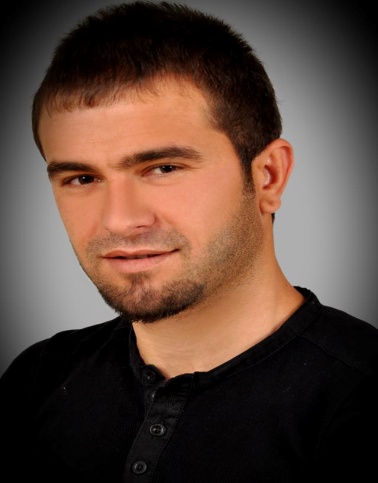 TC : 24706867910     AD:  Nejdet        SOYAD: DİLCE DOĞUM TARİHİ: 11.11.1990             DOĞUM YERİ: HAKKARİ/YÜKSEKOVA MEDENİ HALİ: BEKAR                        ASKERLİK DURUMU: TECİLLİ	İLETŞİM BİLGİLERİM   TL: 0541 578 46 57ADRES:  Ahmet Yesevi mah. Gelincik sok.   dış kapı no:4 daire no: 6 Pendik/ İstanbule-MAİL:  hazindar_30@hotmail.comEĞİTİM BİLGİLERİM	  OKUL ADI                                                                                YERİ                             BAŞLANGİÇ                         BİTİŞ  YÜKSEKOVA Y.İ.B.O.                                                HAKKARİ/YÜKSEKOVA             1994-1995                   2002-2003YÜKSEKOVA ANADOLU LİSESİ                               HAKKARİ/YÜKSEKOVA	2003-2004                  2007-2008ALAN:  TÜRKÇE – MATEMATİK                              DİPLOMA NOTU:                       (72/100)ŞIRNAK ÜNİVERSİTESİ                                              ŞIRNAK/MERKEZ                     2010-2011                  2013-2014FAKÜLTE:  İKTİSADİ VE İDARİ BİLİMLER FAKÜLTESİ (İİBF)BÖLÜM:   İŞLETME (ÖRGÜN ÖĞRETİM)                    DİPLOMA NOTU: (2,54/4)SERTİFİKALARIM	 SERTİFİKALARIN ADI                                                    VERİLİŞ YERİ                      VERİLİŞ TARİHİ  İş Makinası Operatörlüğü                                                  İş kur                                        06. 2011İngilizce sertifikası                                                              Halk Eğitim Merkezi     	   06. 2013ÇALIŞMAK İSTEDİĞİM DEPARTMANLAR Pazarlama ,İthalat ve İhracat,İnsan Kaynakları 